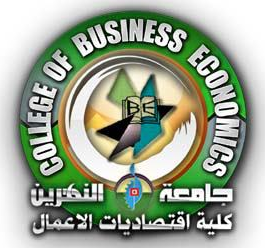 Name: Bilal Noori Saeed Al-KarawiEmail: belal@eco.nahrainuniv.edu.iqPhone: 07801685875 - 07734550280Academic Title: Assistant ProfessorGeneral competence: Business AdministrationSpecialization: Financial management&BankingDegrees:Thesis title: International Banking of Investments Portfolio ManagementDissertation title:Management Pattern of risk, liquidity and profitability and its reflections on bank valueFirst: Subjects taught in primary and higher studiesSecond: Several published scientific researches, scientific promotions and master's theses in the colleges of administration and economics in Karbala, Kufa, Dohuk and Ahl al-Bayt were evaluated with a specialization in finance and banking.Third: I participated in many conferences, both at the level of colleges of administration and economics in Karbala, Wasit and Qadisiyah, as well as scientific seminars and training courses as a lecturer and participant.Fourth: The published scientific research:https://www.researchgate.net/profile/Bilal_Noori2https://scholar.google.com/citations?user=hr30eVsAAAAJ&hl=arUniversitycountryDate obtainedSectionCertificate KarbalaIraq 2001-2002 Business AdministrationBachelor KarbalaIraq 2005Business AdministrationMaster BaghdadIraq 2015Business AdministrationDoctorSubjectsType of study1Financial managementPreliminary studies2Banking managementPreliminary studies3Financial risk managementPreliminary studies4Portfolio managementPreliminary studiesFinancial marketsPreliminary studiesFinancial derivativesPreliminary studiesFinancial statement analysisPreliminary studies5Banking managementGraduate Studies6Financial managementGraduate Studies7Financial marketsGraduate Studies